Отзыв об образовательной и творческой деятельности образцового коллектива хоровой студии мальчиков и юношей «Глория»         Хоровая студия мальчиков и юношей «Глория» - это многоступенчатый коллектив, в котором занимаются дети в возрасте от 7 до 18 лет. Благодаря слаженной работе педагогов в нём сохраняется преемственность детей, которые переходят из одной хоровой ступени в другую. В коллективе налажена система образовательной и воспитательной работы. В программах отражена методика работы по развитию музыкальных и вокально-хоровых навыков, а также формированию навыков концертного исполнительства и коллективной работы, в результате которой учащиеся приобретают устойчивый интерес и потребность в познании и совместном творчестве. Программы концертных и конкурсных выступлений самобытны и оригинальны.        Творческая деятельность студии «Глория» направлена на пропаганду лучших образцов хоровой музыки русских и зарубежных композиторов – классиков, духовной, народной музыки.         Привлекательность концертов «Глории» не только в хорошо подобранном репертуаре, но и  хорошо поставленных голосах. Все педагоги, которые работают с мальчиками очень бережно и большой ответственностью относятся к природному дару – голосу. Поэтому мальчишечьи голоса звучат ярок и звонко как в русских народных песнях «То в деревне было в Ольховке», «Вдоль по Питерской», так и в детских песнях. Красиво, с душевной чистотой и пронзительным чувством поет хор юношей романс «Я тебя никогда не забуду».  Традиционный весенний концерт хоровой студии «Глория» под управлением заслуженного работника культуры РФ  Элеоноры Варенцовой огромной душевной радостью отозвался в сердцах зрителя.        Гармоничное слияние голосов, раскрытие содержания романсов и песен, и их очарование как светлой грустью, так и радостью и юмором – вот главные исполнительские черты всех концертных программ, которые дарят хоровые коллективы «Глории» своим зрителям.          Большой и прославленный коллектив, Лауреат многих престижных хоровых конкурсов, всегда радует зрителя исполнением новых песен, как в исполнении хора, дуэтов, вокального ансамбля, так и солистов.Руководитель образцового коллектива концертного хора «Подснежник»,Заслуженный работник культуры РФ Юлия Коваленко.Руководитель хора мальчиков ДИШ №1 Лариса Сальникова.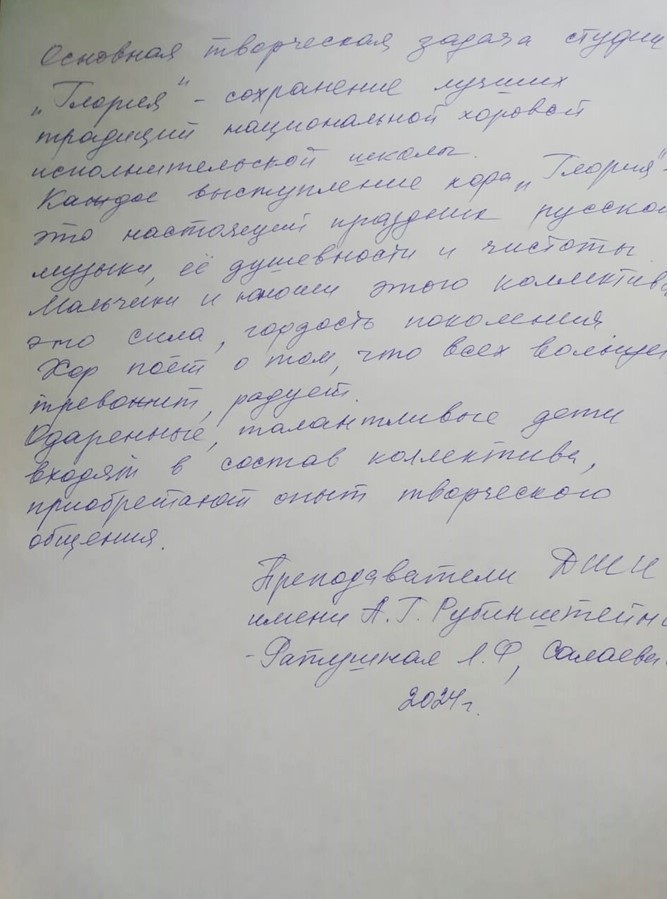 